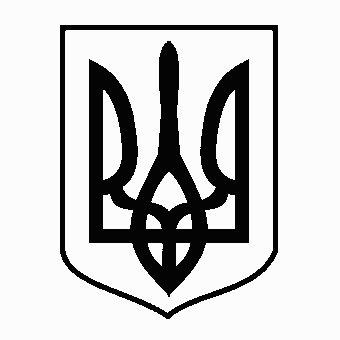 У К Р А Ї Н АЖовківська міська радаЛьвівського району Львівської області             29-та сесія VIII- го демократичного скликанняРІШЕННЯвід  20.09.2022 р.     № 27  Про затвердження Програми підготовки закладів та установ освітиЖовківської територіальної громадита здійснення освітнього процесуу 2022/2023 навчальному роціКеруючись ст. ст. 25, 26 Закону України "Про місцеве самоврядування в Україні", ст.66 Закону  України "Про освіту", ст. 37 Закону України «Про повну загальну середню освіту» ст. 1 Закону України “Про екстрену медичну допомогу“, ст. 3 Закону України “Основи законодавства України про охорону здоров’я“, лист Міністерства освіти і науки України від 11 липня 2022 р. «Про підготовку закладів освіти до нового навчального року та опалювального сезонну в умовах воєнного стану» з метою створення безпечних умов для учасників освітнього процесу в умовах воєнного часу, враховуючи висновки постійних комісій  з питань охорони здоров’я, освіти, науки, культури, мови, прав національних меншин, міжнародного співробітництва, інформаційної політики, молоді, спорту, туризму та соціального захисту населення; з питань планування соціально-економічного розвитку, бюджету, фінансів, інвестицій, торгівлі, послуг та розвитку підприємництва, Жовківська міська рада 	ВИРІШИЛА:
          1. Затвердити Програму підготовки закладів освіти Жовківської територіальної громади та здійснення освітнього процесу у 2022-2023 навчальному році (додаток 1).	2. Контроль за виконанням рішення покласти на комісію  з питань охорони здоров’я, освіти, науки, культури, мови, прав національних меншин, міжнародного співробітництва, інформаційної політики, молоді, спорту, туризму та соціального захисту населення (Чурій І.С.)  Міський голова                                                               Олег ВольськийЗАТВЕРДЖЕНО:                                                                   «ПОГОДЖЕНО»Рішенням міської ради                                                           Фінансовий відділ№ 27 від  «20» вересня 2022 р.                                               Жовківської міської радиМіський голова                                                                         _____________О.КЛЯЧКІВСЬКА                                                                                           «_____»____________2022р._____________О. ВОЛЬСЬКИЙПрограма підготовкизакладів та установ освіти
Жовківської територіальної громади та здійснення
освітнього процесу у 2022-2023 навчальному роціЖовква 2022Мета ПрограмиМетою Програми є:1.1. Cтворення безпечних умов для учасників освітнього процесу у закладах освіти;1.2. Облаштуванні найпростіших укриттів у закладах освіти;1.3. Розроблення протоколу дій учасників навчально-виховного процесу у разі повітряної тривоги. 2. Завдання Програми2. Завдання Програми полягають у:2.1.Належному облаштуванні найпростіших укриттів у закладах освіти;2.2. Проведенні серії навчально-практичних заходів щодо безпеки усіх учасників освітнього процесу;2.3. Вдосконаленні матеріально-технічної бази закладів освіти;Загальні положенняПрограма поширюється на заклади та установи освіти  Жовківської територіальної громади. Засновник створює належні умови для безпеки учасників освітнього процесу та забезпечує формування та облаштування найпростіших укриттів у закладах та установах освіти. Заходи реалізації Програми4.1. Облаштування найпростіших укриттів у закладах освіти відповідно до наданих рекомендацій із придбанням будівельних матеріалів та обладнання для самостійного облаштування найпростіших укриттів в закладах та установах освіти -   500 000,00 грн.4.2. Організація навчань за напрямами: цивільного захисту в умовах надзвичайних ситуацій, взаємодопомоги, правил поведінки під час надзвичайних ситуацій, щодо дій з невідомими та вибухонебезпечними предметами, пожежної безпеки та правильного поводження з засобами індивідуального захисту  - 10 000,00 грн.;4.3.Організація навчань та практичних відпрацювань навичок домедичної допомоги для всіх учасників освітнього процесу;4.4. Напрацювання алгоритму дій у разі відсутності засобів комунікації та зв’язку спільно з представниками відповідних органів;4.5. Розробка інформаційних матеріалів та плану заходів щодо питань взаємодопомоги та психологічної підтримки;4.6.Розробка інформаційних матеріалів, відповідно до територіальної приналежності, з контактами органів швидкого реагування;4.7.Проведення тренувальних евакуацій учасниками навчально-виховного процесу до укриття. Очікувані результати5.1. Виконання Програми дозволить створити безпечні умови для перебування учасників освітнього процесу у закладах та установах освіти, забезпечити належні умови для опанування знань з надання домедичної допомоги, сприятиме ефективному вирішенню завдань, які стоять перед суспільством і державою.6.  Джерела фінансування6.1. Фінансування Програми здійснюється за рахунок видатків загального фонду бюджету Жовківської територіальної громади, передбачених на 2022 рік, та інших джерел фінансування, не заборонених законодавством України.Начальник                                                                        Василь  Сало                                                          